Внимание! Письмо с Северного полюса!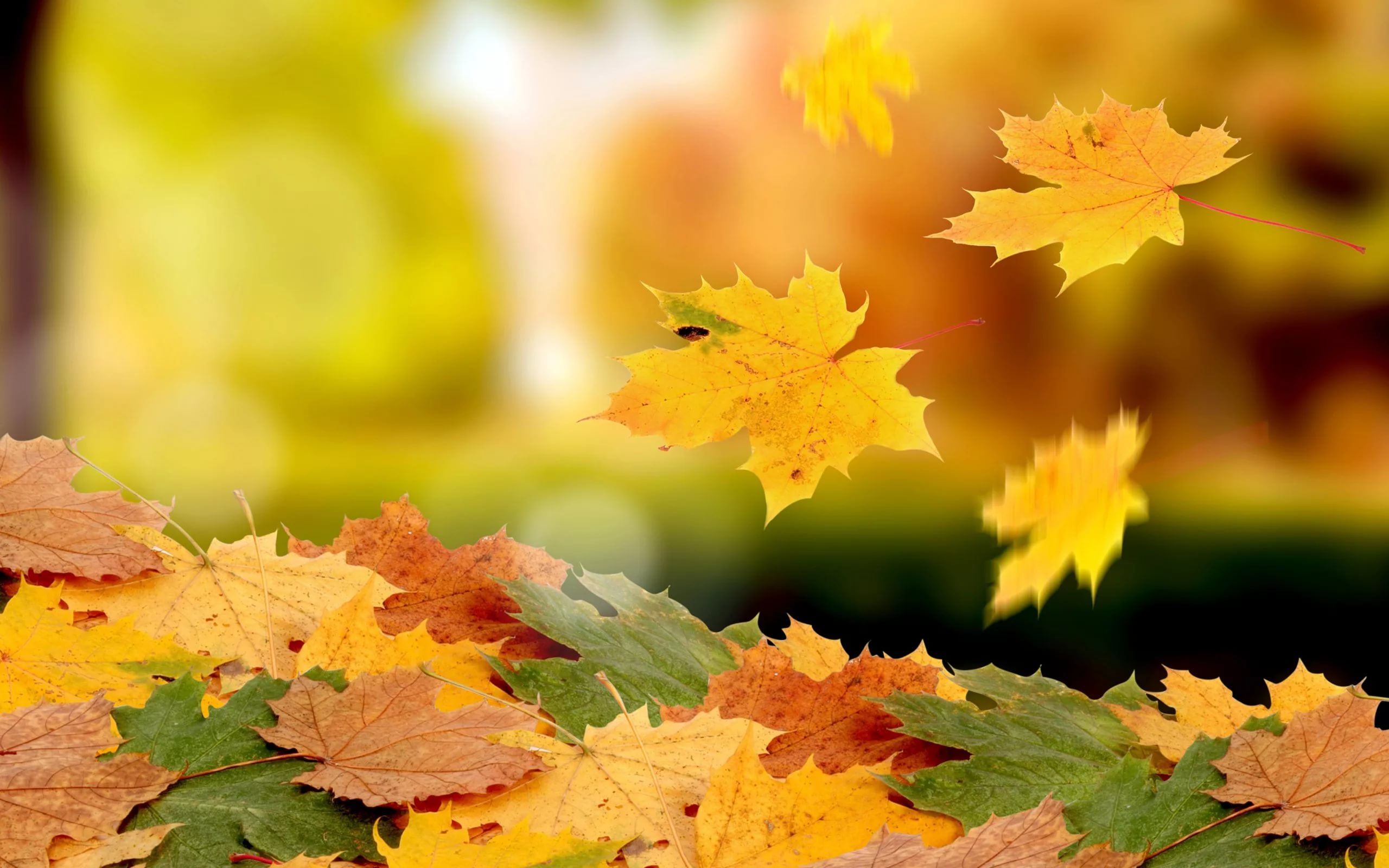 Здравствуй, дорогой друг! Меня зовут Умка, и я живу на Северном полюсе. В прошлом году мой друг пингвин ездил в Беларусь с цирком и рассказывал, что у вас есть не только зима, а еще и лето, осень и весна. Я был этому очень удивлен! Больше всего меня впечатлил рассказ об осени, но у пингвина плохая память и он забыл, как меняются некоторые деревья, а мне так интересно! Помоги мне, пожалуйста, узнать о них! 
	Вместе с твоей учительницей мы сочинили «Дневник наблюдений». Благодаря ему ты не только поможешь мне, но и сам узнаешь много-много всего интересного! Правда, здорово?!
	Я верю, что у тебя все получится, и заранее благодарю! Взамен ты сможешь потом задать мне все вопросы, которые тебя интересуют, о моем доме – Северном полюсе, а пока делюсь фотографией меня и моего друга.Твой друг Умка!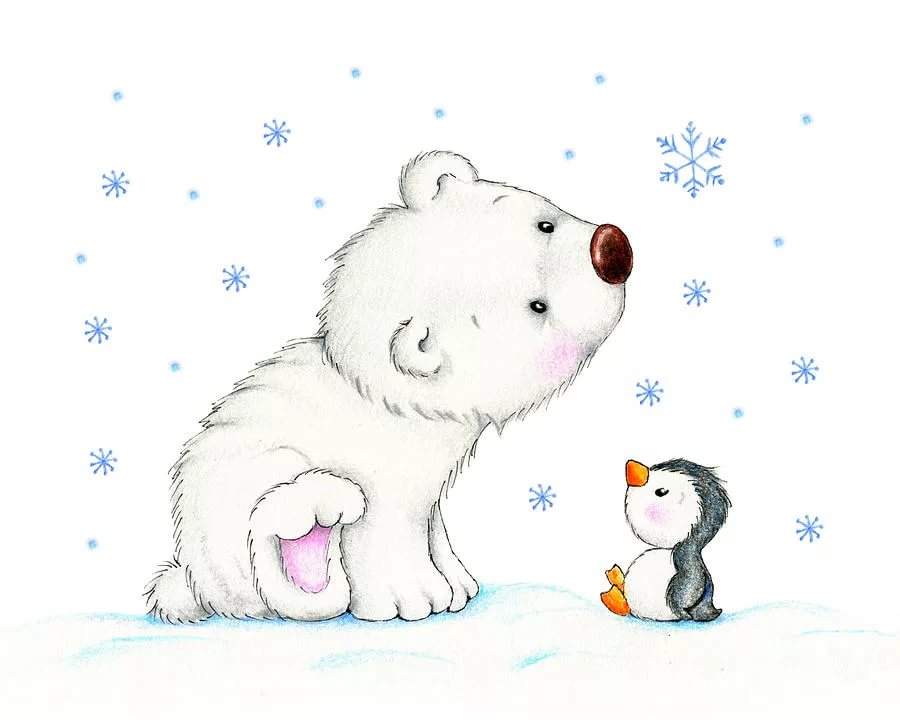 День 1Сегодня очень важный день! Тебе предстоит познакомиться с деревьями, за которыми ты будешь наблюдать, а знакомство – это всегда очень ответственный и важный момент!
	Может, попробуешь угадать? Напиши отгадку на красной линии.	
	1. Ветки деревца — как руки, 
	Серебристые листы. 
	А из гибких, тонких прутьев 
	Можно многое сплести:
	И диваны, и корзины, 
	Стулья, кресла и гардины. 
	И полезна, и красива 
	Вечно плачущая ________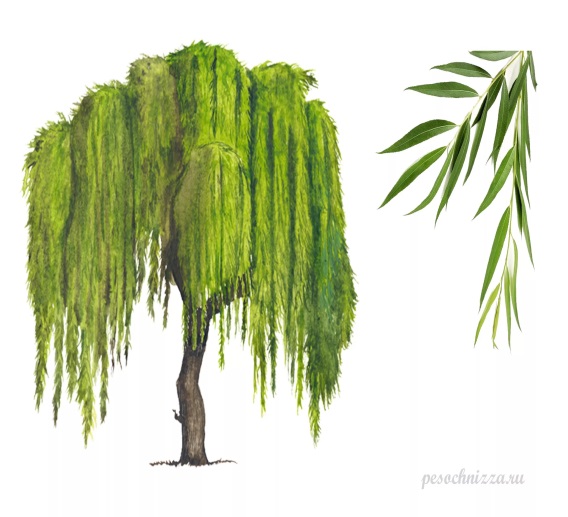 

	2.Украшение лесочков, 
	как ты зелен и тенист! 
	До пятнадцати листочков 
	образуют сложный лист.
	___________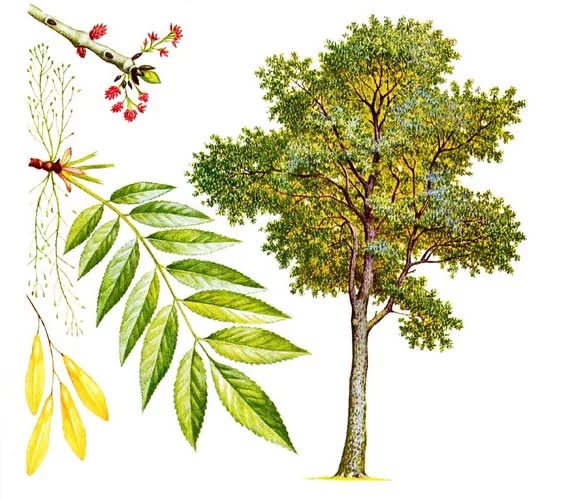 
	3.Сучки рогатые, 
	Плоды крылатые, 
	А лист — ладошкой, 
	С длинной ножкой. 
	___________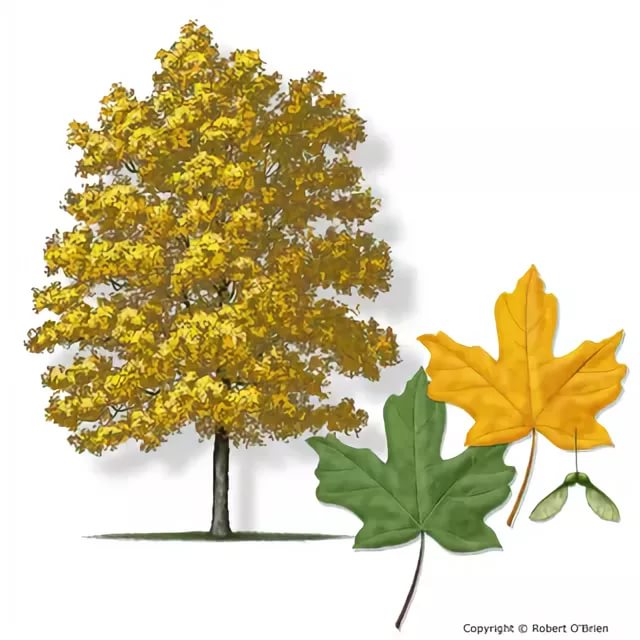 Надеюсь, что ты справился, но если нет, ничего страшного. 1е дерево называется «ива», 2е – «ясень», 3е – «клен».	Настало время размяться! Чтобы познакомиться с деревьями еще ближе, попроси родителей помочь найти тебе иву, ясень и клен не на картинке. Запомни, как выглядят листочки каждого дерева и их цвет. А еще в конце дневника найди таблицу погоды и заполняй ее каждый день с помощью родителей или учителя. 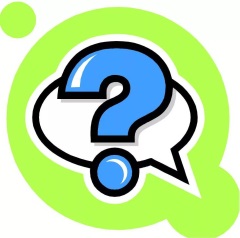 День 2	Здравствуй, друг! Тебе снова пишу я – Умка. Ты уже успел посмотреть на настоящие деревья? К сожалению, я знаю только, как выглядят листочки, но не знаю какой с какого дерева. Соедини изображение листочка с названием дерева и раскрась листочек в тот цвет, который ты видел.  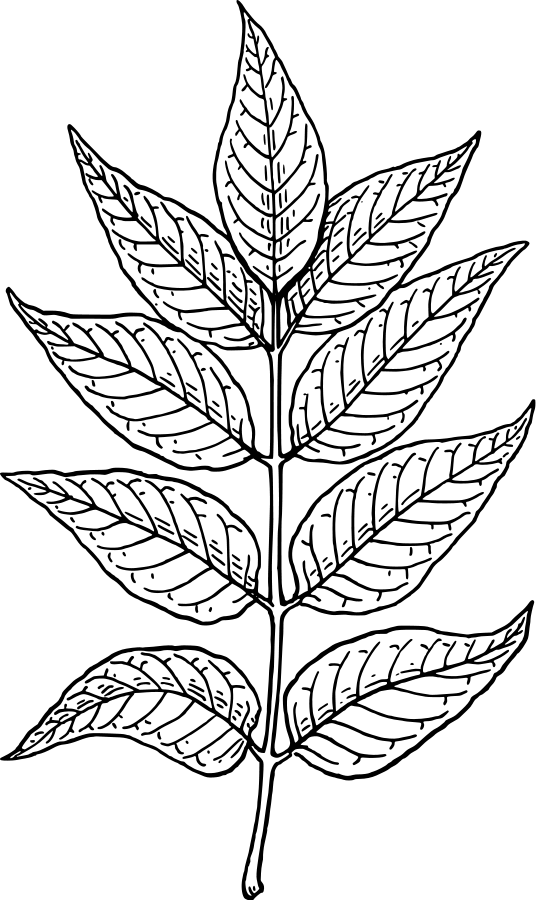 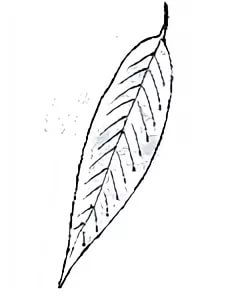 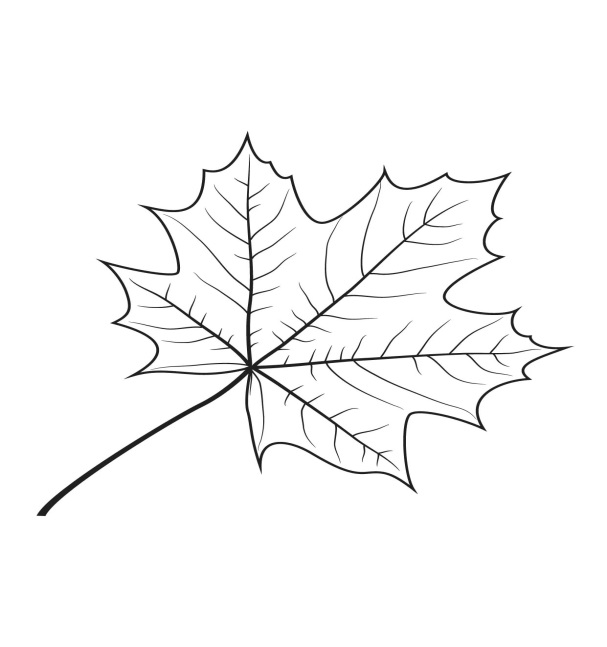 Клен                         Ясень                              Ива
	Сколько листочков было на деревьях: много или мало? 
	Каких листочков было больше: зеленых, желтых, одинаково.
	Подчеркни правильный ответ.
	Не забудь заполнить календарь погоды в конце дневника. Это очень важно! От того на сколько холодно и как сильно дул ветер, зависит как будут меняться деревья.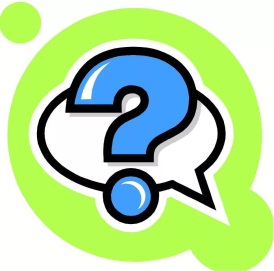 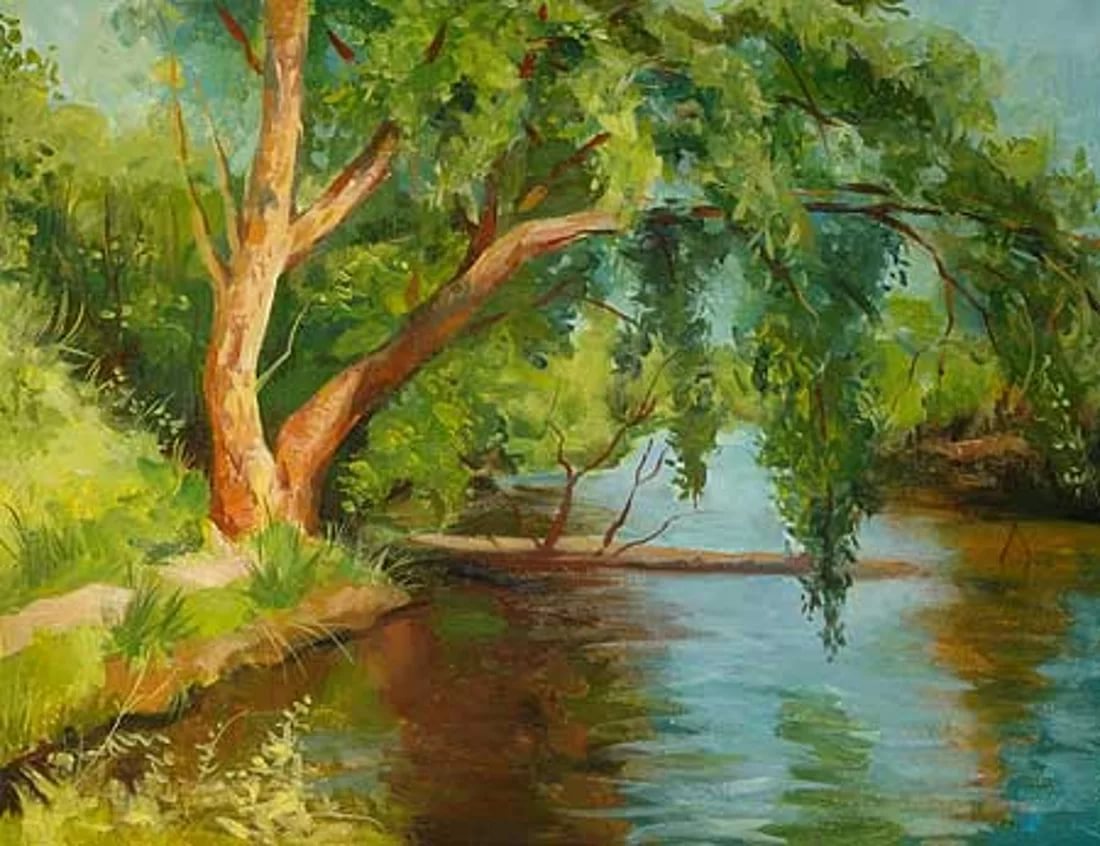 Возле речки у обрыва,
Плачет ива, плачет ива. 
Может, ей кого-то жалко?
Может, ей на солнце жарко?
Может, ветер шаловливый
За косичку дернул иву?
Может, ива хочет пить?
Может нам пойти спросить?	
	Здравствуй, друг! Это снова я – Умка. Прочитал это стихотворение, и стало грустно. Решил узнать у твоей учительницы, почему она плачет. Она сказала, что напишет ответ ниже. Давай вместе прочитаем?	
	Спозаранку остренькие листочки ивы покрываются капельками росы. Под воздействием ветра капли игриво спадают в воду, создаётся картинка, что растение плачет.
	Немногие деревья способны выделять капли влаги на листьях. Это происходит из-за того, что корни поглощают влаги намного больше, чем способна испарить крона. 

	Знаком «лампочка» и дальше будет обозначаться всё интересное.

	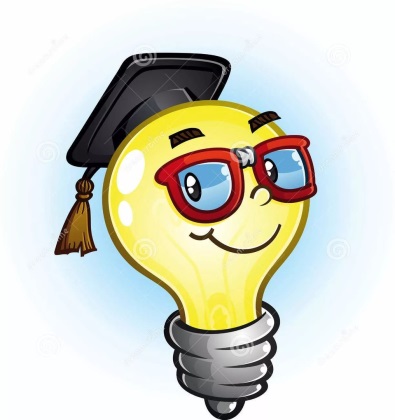 	Так что же происходит с ивой? Почему она плачет?  Обведи в кружочек правильный вариант ответа:
а) ей грустно и она хочет, чтобы ее пожалели
б) на листочках образуются капли влаги и стекают в воду.
	Не забывай о таблице погоды!День 4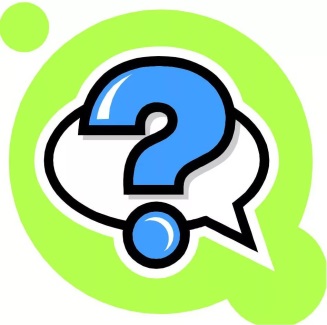  	 Сегодня тебе и Умке предстоит узнать кое-что очень интересное! Ты знал, что деревья не только красивые, но и очень полезные?	

	Деревья за свои уникальные свойства и пользу для окружающей среды называют легкими планеты. Человек, гуляя в парке или в лесу, заряжается энергией, вдыхает целительные элементы и улучшает свое здоровье. Деревья являются естественными фильтрами в борьбе с загазованным воздухом, пылью, гарью и смогом. Человечество, на протяжении всей своей истории, употребляет плоды и побеги деревьев.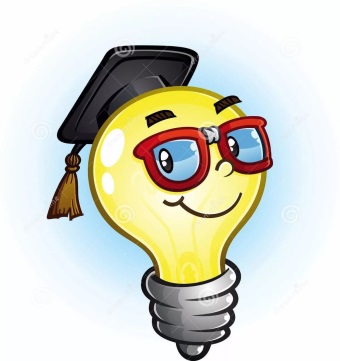  
	Ты узнал что-нибудь новое? Напиши «да» или «нет» на красной линии. _________
 
	На планете есть очень много разных деревьев и у каждого из них есть что-то свое, что-то, чего нет у других деревьев. Сегодня тебе предстоит узнать об одном из них.Есть одно дерево которое имеет эти полезные свойства:Упругость и прочность древесины этого дерева ценилась во все времена. Древние воины делали из луки, стрелы, боевые дубинки и копья, которые не ломались даже при сильных ударах. На Руси из него делали прекрасную посуду, коромысла, колеса. Из этого дерева изготавливали кареты и сани. В наше время оно очень полюбилось спортсменам. Из него делают жерди для гимнастических брусьев, гоночные весла, высококачественные лыжи, кии для бильярда, бейсбольные биты. Из его фанеры изготавливают музыкальные инструментыЧтобы узнать о каком дереве шла речь, реши ребус: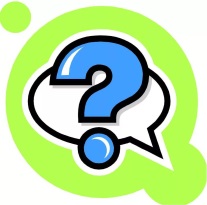 Напиши ответ на красной линии __________
Не забудь заполнить календарь погоды.День 5	Вчера ты узнал о пользе ясеня. Сегодня ты и Умка узнаете о еще одном дереве. Чтобы узнать, что это за дерево, отгадай загадку:Каждый год на нем с охотой
Вырастают вертолеты.
Жаль, что каждый вертолет
На всего один полет.Подчеркни правильный ответ: береза, ясень, липа, ива, клён.
Кору, листья, плоды и цветки клена всегда можно применить при какой-либо болезни, за многовековой период использования растения составлено множество рецептов. Веник из клена, также как и березовый, берут в баню – это полезный атрибут. Кленовым соком заживляли раны, излечивали язвы. Из него получается необычайно вкусный сироп – натуральный, экологически чистый продукт, содержащий полезные вещества.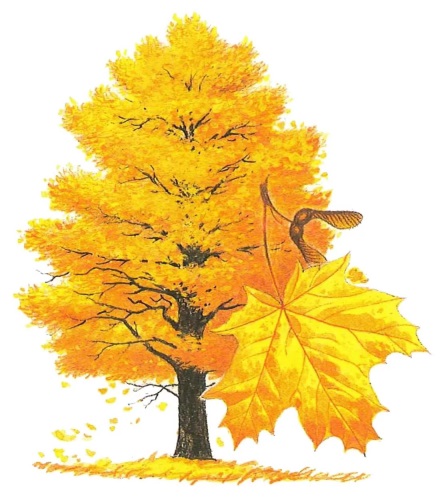 
А тебя угощали кленовым соком? Подчеркни ответ: да, нет.
О каком дереве ты сегодня узнал? Напиши ответ на красной линии. __________
Не забывай о таблице погоды!День 6	Тебя огорчило то, что случилось в лесу? Напиши ответ на красной линии. __________	Открою тебе секрет: ты и твои друзья могут помочь Лосю и другим жителям леса. Для этого нужно соблюдать простые правила:
1. Убирай за собой мусор.
2. Не разжигай костры в лесу и следи, чтобы этого не делали взрослые.
3. Ненужные тетради, книги, газеты, журналы, сдавай на макулатуру.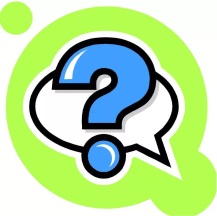 На природе можно мусорить? Подчеркни правильный ответ: да, нет.Не забывай о таблице погоды.День 71. Заполни таблицу погоды.
2. Нарисуй прогулку рядом со своим любимым деревом.
3. Сходи еще раз к деревьям, к которым ходил в первый день. Обрати внимание на то, изменился ли цвет и количество листочков.День 8          
Заполни таблицу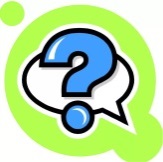 День 9-14          В следующие 6 дней тебе предстоит познакомиться с видами кроны и сделать несколько заданий. И, конечно, не забывай заполнять таблицу погоды.
Внимательно рассмотри рисунок с видами кроны.


Рассмотри силуэты ивы, ясеня и клена и определи вид кроны.
Напиши вид кроны на красной линии.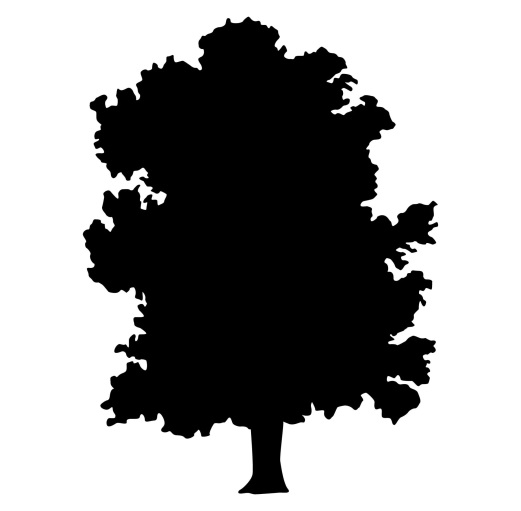 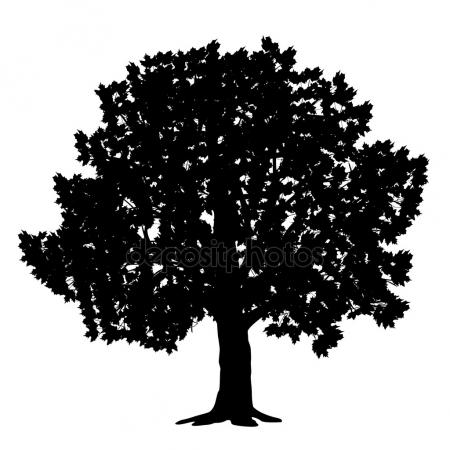 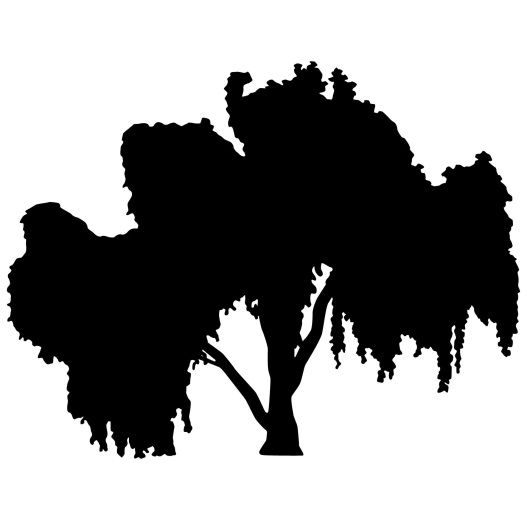 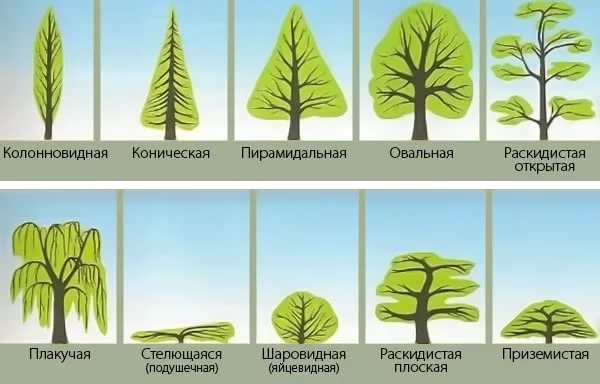  
Ясень                                              Клен                                        Ива
_________________                      ______________                     __________________Придумай свое дерево. Для этого:
1) Возьми любой вид кроны.
2) Придумай любую форму листика.
3) Определись с его высотой: высокое, среднее, низкое
4) Придумай какого цвета его листья летом и как изменяются к осени.
5) Нарисуй как выглядит дерево летом и его листик.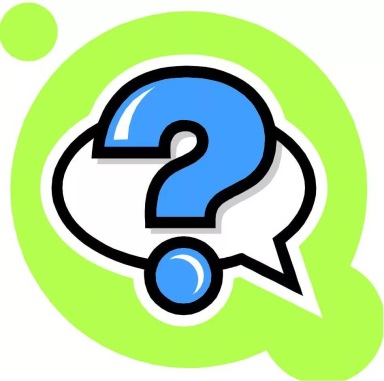 Напиши ответы на вопросы на красной линии:
1) Какой высоты твое дерево? _____________
2) Какого цвета становятся листики осенью? ____________
День 15          1.Сходи еще раз к деревьям, к которым ходил в 1й и 7й день. Обрати внимание на то, изменился ли цвет и количество листочков.
2. Заполни таблицу
3. Не забывай о календаре погоды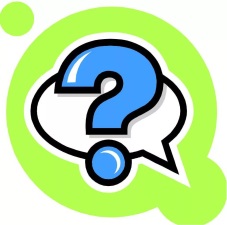 День 16-21	А ты хочешь узнать, почему листья меняют цвет и опадают? Напиши ответ на красной линии. _____________

	- Под воздействием низких температур прекращается выработка нужного листикам вещества, и листья перестают выполнять свою функцию, а затем, став ненужными, опадают.
	- Если бы листья оставались на дереве в зимнее время, то в сезон снегопадов, на них бы задерживался снег, под тяжестью которого ветви могли бы сломаться. Благодаря листопаду этого не происходит, и деревья остаются целыми.
	- Листья имеют большую площадь поверхности, с которой происходит испарение влаги. В холодное же время года почва промерзает, поэтому корням становится сложно обеспечивать растения водой. Если бы листья при этом продолжали испарять влагу, деревья и кустарники бы просто погибли от ее недостатка. Таким образом, сбрасывая листья, растения защищают себя от высыхания.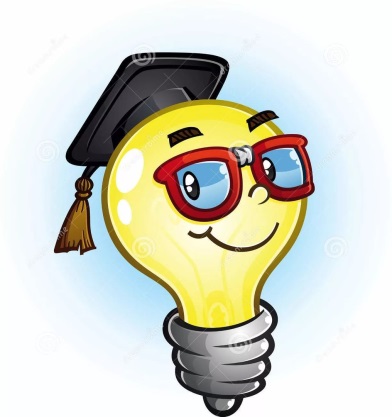 Обведи в кружочек правильные ответы:
-  Листики опадают потому что: а) им так хочется,
б) чтобы ветки не сломались под тяжестью снега, в)чтобы деревья не высохли,
г)потому что им так сказали деревья.
- Не забывай заполнять календарь погодыДень 221.Сходи еще раз к деревьям, к которым ходил в 1й, 7й и 15й день. Обрати внимание на то, изменился ли цвет и количество листочков.
2. Заполни таблицу
3. Не забывай о календаре погоды
	4. Приклей листочек с дерева, которое тебе больше всего нравится.
День 23-29	Ты уже справился с определением листьев ясеня, ивы и тополя. Посмотрим, знаешь ли ты, как выглядят остальные листья и, заодно, покажем их Умке.
	Разгадай кроссворд. При сильном затруднении, попроси помощи родителей или учителя.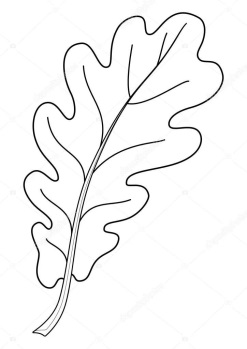 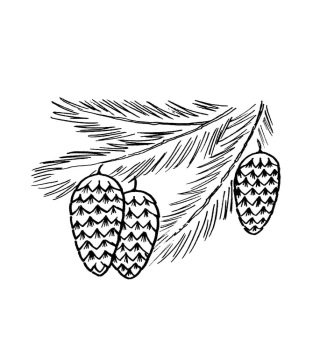 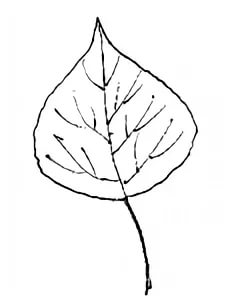 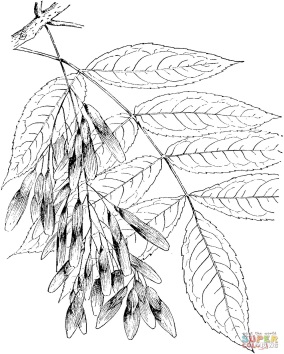 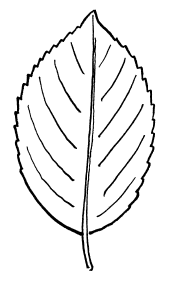 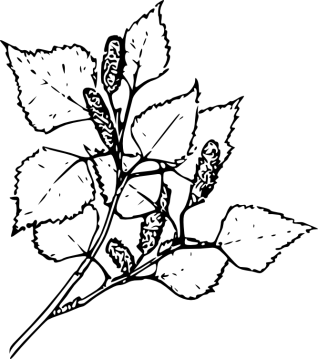 День 301.Сходи еще раз к деревьям, к которым ходил в 1й, 7й и 15й день. Обрати внимание на то, изменился ли цвет и количество листочков.
2. Заполни таблицу
3. Не забывай о таблице погодыДавай немного посчитаем. Открой таблицу и ответь на вопросы. Ответ запиши на красной линии.
1. Какой день наблюдения был самым теплым?
_____________
2. Сколько было солнечных дней? _________________
3. Какой день наблюдения был самым холодным? ____________
4. Сколько дождливых и пасмурных? ___________Календарь погодыУсловные обозначения: 




ДеревоЛистьев в сравнении с 1м днем (меньше, больше, одинаково)Цвет листьев большей части листьевИваЯсеньКленДеревоЛистьев в сравнении со 2м посещением (меньше, больше, одинаково)Цвет листьев большей части листьевИваЯсеньКленДеревоЛистьев в сравнении с 3м посещением (меньше, больше, одинаково)Цвет листьев большей части листьевИваЯсеньКленДеревоЛистьев в сравнении с 3м посещением (меньше, больше, одинаково)Цвет листьев большей части листьев, если листья естьИваЯсеньКленДень наблюденияТемператураОблачностьОсадкиСкорость ветра123456789101112131415161718192021222324252627282930